乐清市教育系统赴高校提前招聘2022届优秀毕业生报名表应聘岗位：             学校        岗位 是否接受调剂□ 报名编号：              报名表填写说明表中内容务必如实认真填写，要求字迹端正、清楚，如发现有弄虚作假者取消聘用资格。报名表格填写说明如下（在相应的格子内填入免冠正面单寸电子照片，照片要求符合本人相貌特征，未经修图软件过分处理）：1.应聘岗位：如，某某学校政治岗位；2.报名编号：由相关学校工作人员编写，报名人员不用填写；3.姓名、身份证号、民族、性别：按本人身份证上的填写，如民族填“汉”，性别填“女”；4.出生年月：与身份证出生年月保持一致，填写连续的六位数字，如：“199708”；5.政治面貌：填“中共党员”、“共青团员”、“群众”，如民主党派根据该党派相应的简称填写，填写如“中共党员”类似；6.生源地：即填参加高考时，本人户籍所在的县，如某生一直在金华义乌学习，甚至在义乌参加高考，但该生户籍一直在乐清，虽然考上大学后户籍迁到金华，但其仍属于乐清的生源，其生源地为乐清市；7.教师资格证学段：根据教师资格证填写，如高级中学；8.教师资格证学科：根据教师资格证填写，如语文；9.取得时间地点：上面一栏填取得时间，格式同出生年月；下面一栏填认定教师资格证地点，如“乐清市教育局”、“金华市教育局”等；10.普通话等级：如“二甲”、“二乙”；11.毕业院校：本科一栏填写本科一级院校如“浙江师范大学”、“温州大学”，不能填成“温州大学教师教育学院”；专业一栏填写就读的专业；毕业时间格式同出生年月；研究生一栏若有则参照以上填写，若无则不填写;12.原入学批次及分数：填写入学时的高考批次和分数；13.现综合成绩排名：（本人名次）/（总人数），按学校实际选填；14.现专业成绩排名：同上，按学校实际选填；15.现户籍地：填写至乡镇一级，如“乐清市柳市镇”、“乐清市盐盆街道”；16.入学前户籍地：同上；17.通讯地址：详细填写；18.手机号码：如实填写，务必保持畅通；19.备用号码：如实填写，在上款手机号码出现停机、信号不佳、意外关机等情况时可以联系到，建议采用室友、父母、导师等与自己较熟悉又能方便联系自己的人；20.QQ号码、电子邮箱：按实填写；21.参加报名的资格条件：对照招聘公告中招聘条件--资格条件填写； 22.个人简历（从初中填起）：如“200809—201107 乐清市乐成实验中学班长 李某某”，“201109—201407 浙江省乐清中学 学习委员 张某某”； 23.在校期间获得的主要荣誉：填学院级及以上的相关重要荣誉。姓名身份证号身份证号电子版一寸近照电子版一寸近照电子版一寸近照电子版一寸近照民族性别性别性别出生年月出生年月出生年月政治面貌政治面貌政治面貌政治面貌生源地生源地生源地生源地生源地生源地生源地生源地生源地电子版一寸近照电子版一寸近照电子版一寸近照电子版一寸近照教师资格证教师资格证学段学段学段学段学段取得时间地点取得时间地点取得时间地点取得时间地点取得时间地点取得时间地点取得时间地点普通话等级普通话等级普通话等级普通话等级普通话等级普通话等级普通话等级普通话等级电子版一寸近照电子版一寸近照电子版一寸近照电子版一寸近照教师资格证教师资格证学科学科学科学科学科取得时间地点取得时间地点取得时间地点取得时间地点取得时间地点取得时间地点取得时间地点普通话等级普通话等级普通话等级普通话等级普通话等级普通话等级普通话等级普通话等级电子版一寸近照电子版一寸近照电子版一寸近照电子版一寸近照毕业院校本  科本  科本  科本  科本  科专业专业专业专业毕业时间毕业时间毕业时间毕业时间毕业院校研究生研究生研究生研究生研究生专业专业专业专业毕业时间毕业时间毕业时间毕业时间原入学批次及分数原入学批次及分数原入学批次及分数原入学批次及分数原入学批次及分数原入学批次及分数批次：分数：批次：分数：批次：分数：批次：分数：批次：分数：批次：分数：批次：分数：批次：分数：批次：分数：批次：分数：批次：分数：批次：分数：现综合成绩排名现综合成绩排名现综合成绩排名现综合成绩排名现综合成绩排名现综合成绩排名现综合成绩排名现综合成绩排名//////////现专业成绩排名现专业成绩排名现专业成绩排名现专业成绩排名现专业成绩排名现专业成绩排名现专业成绩排名现专业成绩排名现专业成绩排名现专业成绩排名//现户籍地现户籍地现户籍地现户籍地现户籍地通讯地址通讯地址通讯地址通讯地址通讯地址通讯地址手机号码手机号码手机号码手机号码手机号码手机号码手机号码手机号码手机号码现户籍地现户籍地现户籍地现户籍地现户籍地通讯地址通讯地址通讯地址通讯地址通讯地址通讯地址备用号码备用号码备用号码备用号码备用号码备用号码备用号码备用号码备用号码入学前户籍地入学前户籍地入学前户籍地入学前户籍地入学前户籍地通讯地址通讯地址通讯地址通讯地址通讯地址通讯地址备用号码备用号码备用号码备用号码备用号码备用号码备用号码备用号码备用号码入学前户籍地入学前户籍地入学前户籍地入学前户籍地入学前户籍地QQ号码QQ号码QQ号码QQ号码QQ号码QQ号码QQ号码QQ号码QQ号码电子邮箱电子邮箱电子邮箱电子邮箱电子邮箱电子邮箱电子邮箱电子邮箱电子邮箱电子邮箱电子邮箱电子邮箱报名资格条件报名资格条件报名资格条件报名资格条件报名资格条件个人简历（从高中填起）个人简历（从高中填起）个人简历（从高中填起）时间时间时间时间时间时间时间时间时间学校学校学校学校学校学校学校学校学校学校学校学校学校学校学校学校学校学校学校学校职务职务职务职务职务职务职务职务职务职务职务职务职务班主任班主任班主任个人简历（从高中填起）个人简历（从高中填起）个人简历（从高中填起）—————————个人简历（从高中填起）个人简历（从高中填起）个人简历（从高中填起）—————————个人简历（从高中填起）个人简历（从高中填起）个人简历（从高中填起）—————————个人简历（从高中填起）个人简历（从高中填起）个人简历（从高中填起）—————————在校期间获得的主要荣誉在校期间获得的主要荣誉在校期间获得的主要荣誉    以上本人信息（包括本表二维码内填报信息）及提供的证明、证件等相关材料真实、准确，且对岗位调剂规则已了解，以上如有不实，本人自愿承担相应责任。　　　　　　　　　　　　承诺人（签名）：            年    月    日    以上本人信息（包括本表二维码内填报信息）及提供的证明、证件等相关材料真实、准确，且对岗位调剂规则已了解，以上如有不实，本人自愿承担相应责任。　　　　　　　　　　　　承诺人（签名）：            年    月    日    以上本人信息（包括本表二维码内填报信息）及提供的证明、证件等相关材料真实、准确，且对岗位调剂规则已了解，以上如有不实，本人自愿承担相应责任。　　　　　　　　　　　　承诺人（签名）：            年    月    日    以上本人信息（包括本表二维码内填报信息）及提供的证明、证件等相关材料真实、准确，且对岗位调剂规则已了解，以上如有不实，本人自愿承担相应责任。　　　　　　　　　　　　承诺人（签名）：            年    月    日    以上本人信息（包括本表二维码内填报信息）及提供的证明、证件等相关材料真实、准确，且对岗位调剂规则已了解，以上如有不实，本人自愿承担相应责任。　　　　　　　　　　　　承诺人（签名）：            年    月    日    以上本人信息（包括本表二维码内填报信息）及提供的证明、证件等相关材料真实、准确，且对岗位调剂规则已了解，以上如有不实，本人自愿承担相应责任。　　　　　　　　　　　　承诺人（签名）：            年    月    日    以上本人信息（包括本表二维码内填报信息）及提供的证明、证件等相关材料真实、准确，且对岗位调剂规则已了解，以上如有不实，本人自愿承担相应责任。　　　　　　　　　　　　承诺人（签名）：            年    月    日    以上本人信息（包括本表二维码内填报信息）及提供的证明、证件等相关材料真实、准确，且对岗位调剂规则已了解，以上如有不实，本人自愿承担相应责任。　　　　　　　　　　　　承诺人（签名）：            年    月    日    以上本人信息（包括本表二维码内填报信息）及提供的证明、证件等相关材料真实、准确，且对岗位调剂规则已了解，以上如有不实，本人自愿承担相应责任。　　　　　　　　　　　　承诺人（签名）：            年    月    日    以上本人信息（包括本表二维码内填报信息）及提供的证明、证件等相关材料真实、准确，且对岗位调剂规则已了解，以上如有不实，本人自愿承担相应责任。　　　　　　　　　　　　承诺人（签名）：            年    月    日    以上本人信息（包括本表二维码内填报信息）及提供的证明、证件等相关材料真实、准确，且对岗位调剂规则已了解，以上如有不实，本人自愿承担相应责任。　　　　　　　　　　　　承诺人（签名）：            年    月    日    以上本人信息（包括本表二维码内填报信息）及提供的证明、证件等相关材料真实、准确，且对岗位调剂规则已了解，以上如有不实，本人自愿承担相应责任。　　　　　　　　　　　　承诺人（签名）：            年    月    日    以上本人信息（包括本表二维码内填报信息）及提供的证明、证件等相关材料真实、准确，且对岗位调剂规则已了解，以上如有不实，本人自愿承担相应责任。　　　　　　　　　　　　承诺人（签名）：            年    月    日    以上本人信息（包括本表二维码内填报信息）及提供的证明、证件等相关材料真实、准确，且对岗位调剂规则已了解，以上如有不实，本人自愿承担相应责任。　　　　　　　　　　　　承诺人（签名）：            年    月    日    以上本人信息（包括本表二维码内填报信息）及提供的证明、证件等相关材料真实、准确，且对岗位调剂规则已了解，以上如有不实，本人自愿承担相应责任。　　　　　　　　　　　　承诺人（签名）：            年    月    日    以上本人信息（包括本表二维码内填报信息）及提供的证明、证件等相关材料真实、准确，且对岗位调剂规则已了解，以上如有不实，本人自愿承担相应责任。　　　　　　　　　　　　承诺人（签名）：            年    月    日    以上本人信息（包括本表二维码内填报信息）及提供的证明、证件等相关材料真实、准确，且对岗位调剂规则已了解，以上如有不实，本人自愿承担相应责任。　　　　　　　　　　　　承诺人（签名）：            年    月    日    以上本人信息（包括本表二维码内填报信息）及提供的证明、证件等相关材料真实、准确，且对岗位调剂规则已了解，以上如有不实，本人自愿承担相应责任。　　　　　　　　　　　　承诺人（签名）：            年    月    日    以上本人信息（包括本表二维码内填报信息）及提供的证明、证件等相关材料真实、准确，且对岗位调剂规则已了解，以上如有不实，本人自愿承担相应责任。　　　　　　　　　　　　承诺人（签名）：            年    月    日    以上本人信息（包括本表二维码内填报信息）及提供的证明、证件等相关材料真实、准确，且对岗位调剂规则已了解，以上如有不实，本人自愿承担相应责任。　　　　　　　　　　　　承诺人（签名）：            年    月    日    以上本人信息（包括本表二维码内填报信息）及提供的证明、证件等相关材料真实、准确，且对岗位调剂规则已了解，以上如有不实，本人自愿承担相应责任。　　　　　　　　　　　　承诺人（签名）：            年    月    日    以上本人信息（包括本表二维码内填报信息）及提供的证明、证件等相关材料真实、准确，且对岗位调剂规则已了解，以上如有不实，本人自愿承担相应责任。　　　　　　　　　　　　承诺人（签名）：            年    月    日    以上本人信息（包括本表二维码内填报信息）及提供的证明、证件等相关材料真实、准确，且对岗位调剂规则已了解，以上如有不实，本人自愿承担相应责任。　　　　　　　　　　　　承诺人（签名）：            年    月    日    以上本人信息（包括本表二维码内填报信息）及提供的证明、证件等相关材料真实、准确，且对岗位调剂规则已了解，以上如有不实，本人自愿承担相应责任。　　　　　　　　　　　　承诺人（签名）：            年    月    日    以上本人信息（包括本表二维码内填报信息）及提供的证明、证件等相关材料真实、准确，且对岗位调剂规则已了解，以上如有不实，本人自愿承担相应责任。　　　　　　　　　　　　承诺人（签名）：            年    月    日    以上本人信息（包括本表二维码内填报信息）及提供的证明、证件等相关材料真实、准确，且对岗位调剂规则已了解，以上如有不实，本人自愿承担相应责任。　　　　　　　　　　　　承诺人（签名）：            年    月    日    以上本人信息（包括本表二维码内填报信息）及提供的证明、证件等相关材料真实、准确，且对岗位调剂规则已了解，以上如有不实，本人自愿承担相应责任。　　　　　　　　　　　　承诺人（签名）：            年    月    日    以上本人信息（包括本表二维码内填报信息）及提供的证明、证件等相关材料真实、准确，且对岗位调剂规则已了解，以上如有不实，本人自愿承担相应责任。　　　　　　　　　　　　承诺人（签名）：            年    月    日    以上本人信息（包括本表二维码内填报信息）及提供的证明、证件等相关材料真实、准确，且对岗位调剂规则已了解，以上如有不实，本人自愿承担相应责任。　　　　　　　　　　　　承诺人（签名）：            年    月    日    以上本人信息（包括本表二维码内填报信息）及提供的证明、证件等相关材料真实、准确，且对岗位调剂规则已了解，以上如有不实，本人自愿承担相应责任。　　　　　　　　　　　　承诺人（签名）：            年    月    日    以上本人信息（包括本表二维码内填报信息）及提供的证明、证件等相关材料真实、准确，且对岗位调剂规则已了解，以上如有不实，本人自愿承担相应责任。　　　　　　　　　　　　承诺人（签名）：            年    月    日    以上本人信息（包括本表二维码内填报信息）及提供的证明、证件等相关材料真实、准确，且对岗位调剂规则已了解，以上如有不实，本人自愿承担相应责任。　　　　　　　　　　　　承诺人（签名）：            年    月    日    以上本人信息（包括本表二维码内填报信息）及提供的证明、证件等相关材料真实、准确，且对岗位调剂规则已了解，以上如有不实，本人自愿承担相应责任。　　　　　　　　　　　　承诺人（签名）：            年    月    日    以上本人信息（包括本表二维码内填报信息）及提供的证明、证件等相关材料真实、准确，且对岗位调剂规则已了解，以上如有不实，本人自愿承担相应责任。　　　　　　　　　　　　承诺人（签名）：            年    月    日    以上本人信息（包括本表二维码内填报信息）及提供的证明、证件等相关材料真实、准确，且对岗位调剂规则已了解，以上如有不实，本人自愿承担相应责任。　　　　　　　　　　　　承诺人（签名）：            年    月    日    以上本人信息（包括本表二维码内填报信息）及提供的证明、证件等相关材料真实、准确，且对岗位调剂规则已了解，以上如有不实，本人自愿承担相应责任。　　　　　　　　　　　　承诺人（签名）：            年    月    日    以上本人信息（包括本表二维码内填报信息）及提供的证明、证件等相关材料真实、准确，且对岗位调剂规则已了解，以上如有不实，本人自愿承担相应责任。　　　　　　　　　　　　承诺人（签名）：            年    月    日    以上本人信息（包括本表二维码内填报信息）及提供的证明、证件等相关材料真实、准确，且对岗位调剂规则已了解，以上如有不实，本人自愿承担相应责任。　　　　　　　　　　　　承诺人（签名）：            年    月    日    以上本人信息（包括本表二维码内填报信息）及提供的证明、证件等相关材料真实、准确，且对岗位调剂规则已了解，以上如有不实，本人自愿承担相应责任。　　　　　　　　　　　　承诺人（签名）：            年    月    日    以上本人信息（包括本表二维码内填报信息）及提供的证明、证件等相关材料真实、准确，且对岗位调剂规则已了解，以上如有不实，本人自愿承担相应责任。　　　　　　　　　　　　承诺人（签名）：            年    月    日    以上本人信息（包括本表二维码内填报信息）及提供的证明、证件等相关材料真实、准确，且对岗位调剂规则已了解，以上如有不实，本人自愿承担相应责任。　　　　　　　　　　　　承诺人（签名）：            年    月    日    以上本人信息（包括本表二维码内填报信息）及提供的证明、证件等相关材料真实、准确，且对岗位调剂规则已了解，以上如有不实，本人自愿承担相应责任。　　　　　　　　　　　　承诺人（签名）：            年    月    日    以上本人信息（包括本表二维码内填报信息）及提供的证明、证件等相关材料真实、准确，且对岗位调剂规则已了解，以上如有不实，本人自愿承担相应责任。　　　　　　　　　　　　承诺人（签名）：            年    月    日    以上本人信息（包括本表二维码内填报信息）及提供的证明、证件等相关材料真实、准确，且对岗位调剂规则已了解，以上如有不实，本人自愿承担相应责任。　　　　　　　　　　　　承诺人（签名）：            年    月    日    以上本人信息（包括本表二维码内填报信息）及提供的证明、证件等相关材料真实、准确，且对岗位调剂规则已了解，以上如有不实，本人自愿承担相应责任。　　　　　　　　　　　　承诺人（签名）：            年    月    日    以上本人信息（包括本表二维码内填报信息）及提供的证明、证件等相关材料真实、准确，且对岗位调剂规则已了解，以上如有不实，本人自愿承担相应责任。　　　　　　　　　　　　承诺人（签名）：            年    月    日    以上本人信息（包括本表二维码内填报信息）及提供的证明、证件等相关材料真实、准确，且对岗位调剂规则已了解，以上如有不实，本人自愿承担相应责任。　　　　　　　　　　　　承诺人（签名）：            年    月    日    以上本人信息（包括本表二维码内填报信息）及提供的证明、证件等相关材料真实、准确，且对岗位调剂规则已了解，以上如有不实，本人自愿承担相应责任。　　　　　　　　　　　　承诺人（签名）：            年    月    日接收报名学校意见接收报名学校意见接收报名学校意见             负责人签字：            2022年     月      日             负责人签字：            2022年     月      日             负责人签字：            2022年     月      日             负责人签字：            2022年     月      日             负责人签字：            2022年     月      日             负责人签字：            2022年     月      日             负责人签字：            2022年     月      日             负责人签字：            2022年     月      日             负责人签字：            2022年     月      日             负责人签字：            2022年     月      日             负责人签字：            2022年     月      日             负责人签字：            2022年     月      日             负责人签字：            2022年     月      日             负责人签字：            2022年     月      日             负责人签字：            2022年     月      日             负责人签字：            2022年     月      日             负责人签字：            2022年     月      日             负责人签字：            2022年     月      日             负责人签字：            2022年     月      日             负责人签字：            2022年     月      日             负责人签字：            2022年     月      日             负责人签字：            2022年     月      日             负责人签字：            2022年     月      日             负责人签字：            2022年     月      日             负责人签字：            2022年     月      日             负责人签字：            2022年     月      日             负责人签字：            2022年     月      日             负责人签字：            2022年     月      日             负责人签字：            2022年     月      日             负责人签字：            2022年     月      日             负责人签字：            2022年     月      日             负责人签字：            2022年     月      日             负责人签字：            2022年     月      日             负责人签字：            2022年     月      日             负责人签字：            2022年     月      日             负责人签字：            2022年     月      日             负责人签字：            2022年     月      日             负责人签字：            2022年     月      日             负责人签字：            2022年     月      日             负责人签字：            2022年     月      日             负责人签字：            2022年     月      日             负责人签字：            2022年     月      日             负责人签字：            2022年     月      日             负责人签字：            2022年     月      日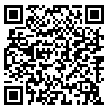 备注：请严格对照报名表填写说明填写，自行调整好页面布局为一张A4纸规格，避免断页。备注：请严格对照报名表填写说明填写，自行调整好页面布局为一张A4纸规格，避免断页。备注：请严格对照报名表填写说明填写，自行调整好页面布局为一张A4纸规格，避免断页。备注：请严格对照报名表填写说明填写，自行调整好页面布局为一张A4纸规格，避免断页。备注：请严格对照报名表填写说明填写，自行调整好页面布局为一张A4纸规格，避免断页。备注：请严格对照报名表填写说明填写，自行调整好页面布局为一张A4纸规格，避免断页。备注：请严格对照报名表填写说明填写，自行调整好页面布局为一张A4纸规格，避免断页。备注：请严格对照报名表填写说明填写，自行调整好页面布局为一张A4纸规格，避免断页。备注：请严格对照报名表填写说明填写，自行调整好页面布局为一张A4纸规格，避免断页。备注：请严格对照报名表填写说明填写，自行调整好页面布局为一张A4纸规格，避免断页。备注：请严格对照报名表填写说明填写，自行调整好页面布局为一张A4纸规格，避免断页。备注：请严格对照报名表填写说明填写，自行调整好页面布局为一张A4纸规格，避免断页。备注：请严格对照报名表填写说明填写，自行调整好页面布局为一张A4纸规格，避免断页。备注：请严格对照报名表填写说明填写，自行调整好页面布局为一张A4纸规格，避免断页。备注：请严格对照报名表填写说明填写，自行调整好页面布局为一张A4纸规格，避免断页。备注：请严格对照报名表填写说明填写，自行调整好页面布局为一张A4纸规格，避免断页。备注：请严格对照报名表填写说明填写，自行调整好页面布局为一张A4纸规格，避免断页。备注：请严格对照报名表填写说明填写，自行调整好页面布局为一张A4纸规格，避免断页。备注：请严格对照报名表填写说明填写，自行调整好页面布局为一张A4纸规格，避免断页。备注：请严格对照报名表填写说明填写，自行调整好页面布局为一张A4纸规格，避免断页。备注：请严格对照报名表填写说明填写，自行调整好页面布局为一张A4纸规格，避免断页。备注：请严格对照报名表填写说明填写，自行调整好页面布局为一张A4纸规格，避免断页。备注：请严格对照报名表填写说明填写，自行调整好页面布局为一张A4纸规格，避免断页。备注：请严格对照报名表填写说明填写，自行调整好页面布局为一张A4纸规格，避免断页。备注：请严格对照报名表填写说明填写，自行调整好页面布局为一张A4纸规格，避免断页。备注：请严格对照报名表填写说明填写，自行调整好页面布局为一张A4纸规格，避免断页。备注：请严格对照报名表填写说明填写，自行调整好页面布局为一张A4纸规格，避免断页。备注：请严格对照报名表填写说明填写，自行调整好页面布局为一张A4纸规格，避免断页。备注：请严格对照报名表填写说明填写，自行调整好页面布局为一张A4纸规格，避免断页。备注：请严格对照报名表填写说明填写，自行调整好页面布局为一张A4纸规格，避免断页。备注：请严格对照报名表填写说明填写，自行调整好页面布局为一张A4纸规格，避免断页。备注：请严格对照报名表填写说明填写，自行调整好页面布局为一张A4纸规格，避免断页。备注：请严格对照报名表填写说明填写，自行调整好页面布局为一张A4纸规格，避免断页。备注：请严格对照报名表填写说明填写，自行调整好页面布局为一张A4纸规格，避免断页。备注：请严格对照报名表填写说明填写，自行调整好页面布局为一张A4纸规格，避免断页。备注：请严格对照报名表填写说明填写，自行调整好页面布局为一张A4纸规格，避免断页。备注：请严格对照报名表填写说明填写，自行调整好页面布局为一张A4纸规格，避免断页。备注：请严格对照报名表填写说明填写，自行调整好页面布局为一张A4纸规格，避免断页。备注：请严格对照报名表填写说明填写，自行调整好页面布局为一张A4纸规格，避免断页。备注：请严格对照报名表填写说明填写，自行调整好页面布局为一张A4纸规格，避免断页。备注：请严格对照报名表填写说明填写，自行调整好页面布局为一张A4纸规格，避免断页。备注：请严格对照报名表填写说明填写，自行调整好页面布局为一张A4纸规格，避免断页。备注：请严格对照报名表填写说明填写，自行调整好页面布局为一张A4纸规格，避免断页。备注：请严格对照报名表填写说明填写，自行调整好页面布局为一张A4纸规格，避免断页。备注：请严格对照报名表填写说明填写，自行调整好页面布局为一张A4纸规格，避免断页。备注：请严格对照报名表填写说明填写，自行调整好页面布局为一张A4纸规格，避免断页。备注：请严格对照报名表填写说明填写，自行调整好页面布局为一张A4纸规格，避免断页。备注：请严格对照报名表填写说明填写，自行调整好页面布局为一张A4纸规格，避免断页。